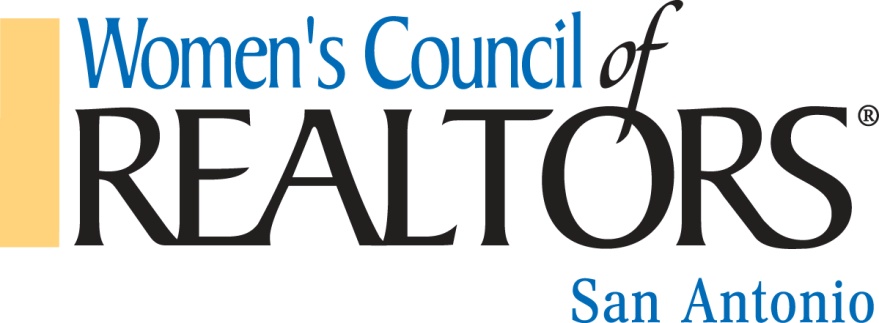 AFFILIATE    OF   THE   YEAR   NOMINATION   FORMName of Nominee: _____________________________________________________Company: ____________________________________________________________Address: _____________________________________________________________Telephone: _____________________________________________________Reason for Nomination: ________________________________________________________________________________________________________________________________________________________________________________________________________________________________________________________________________________________________________________________________________________________________________________________________________________________________________________________________________________________________________________________________________________________________________________________________________________________________________________________________________Pre-requisites for consideration are that the recipient is a National Affiliate member of the Women’s Council of REALTORS® San Antonio for a minimum of 2 consecutive years and is an individual selected for recognition by the Local Network.  Nominated by:____________________________________________________________Please return completed form to Gwen Derry, 2015 Affiliate of the Year at gderry@trinitytitletx.com by November 27, 2017